Klaipėdos miesto pastatų fasadų tvarkymo rėmimotvarkos aprašo 2 priedas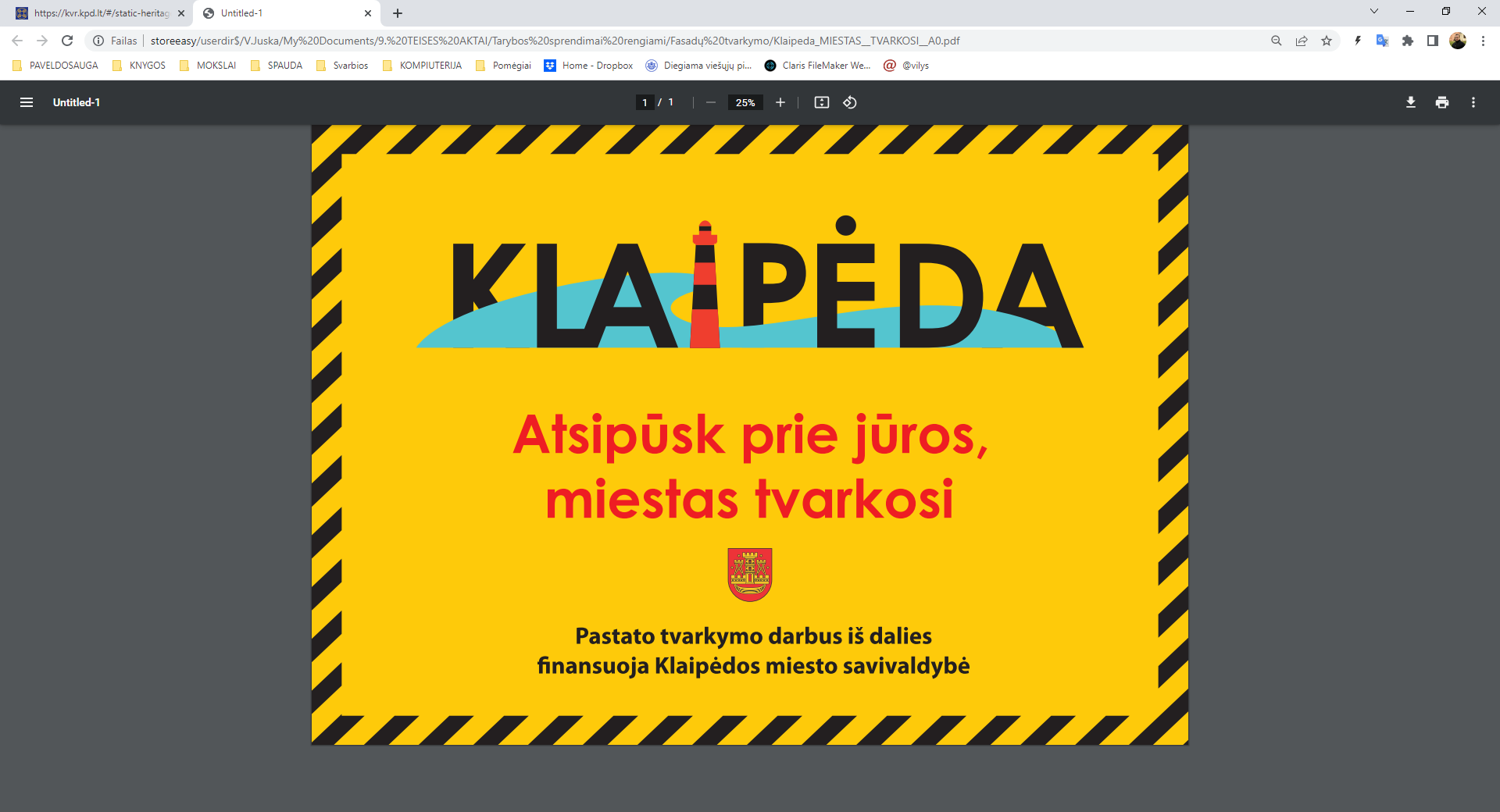 